Памятка о рисках и угрозе жизни и здоровью, возможных при нахождении на водных объектах, при использовании транспортных средств, возникновении техногенных и природных пожаров.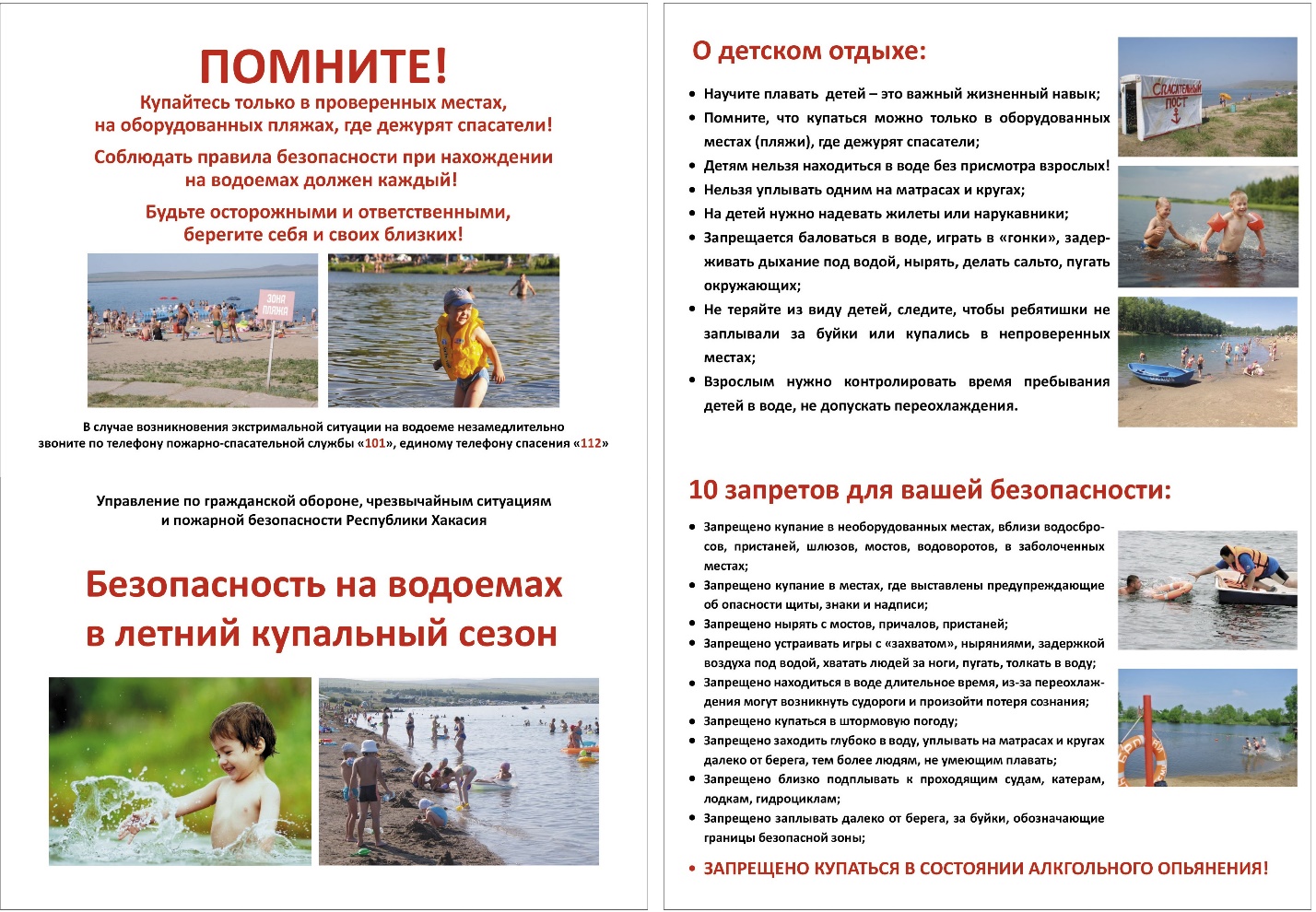 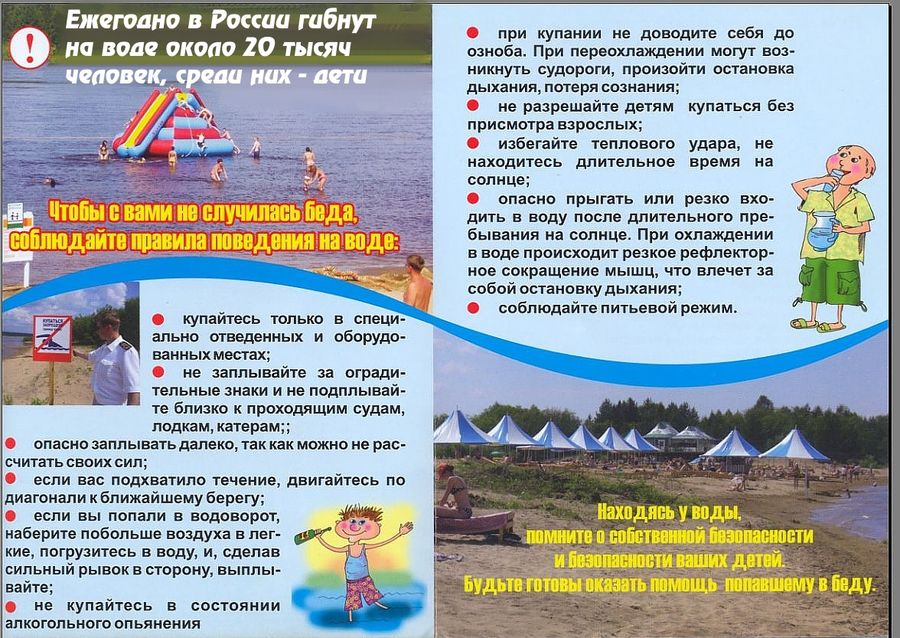 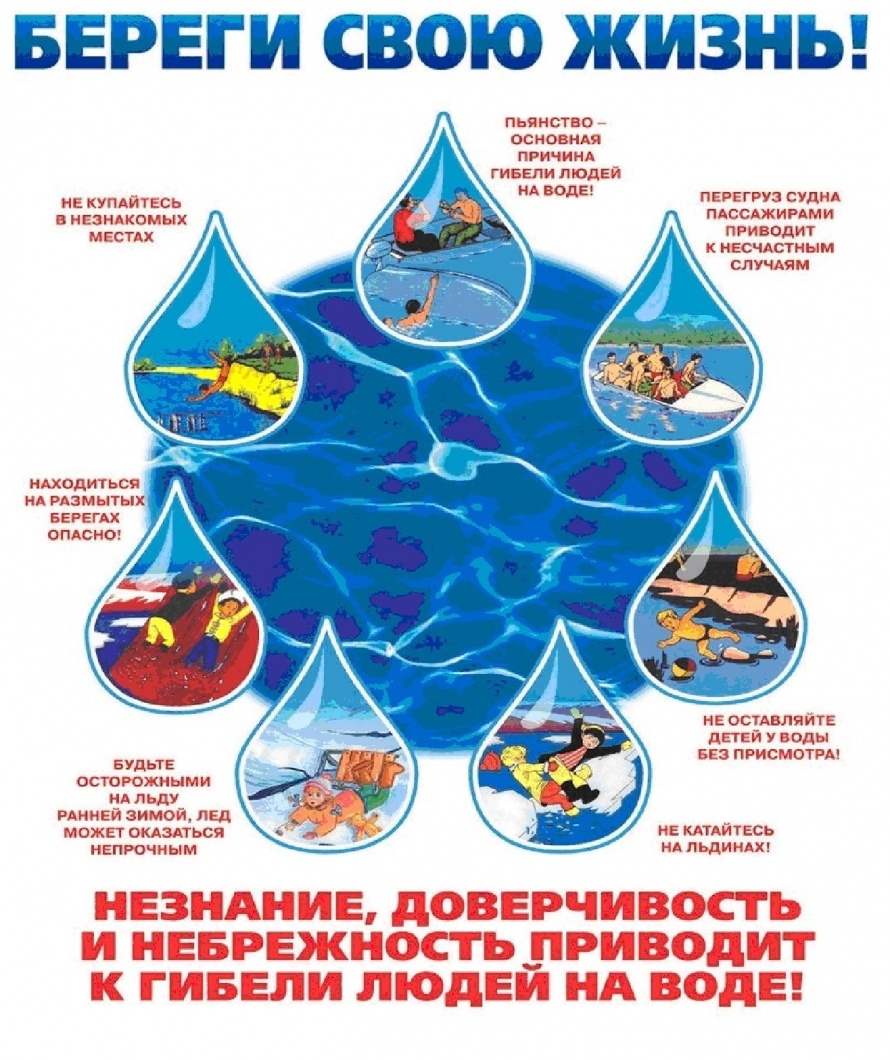 